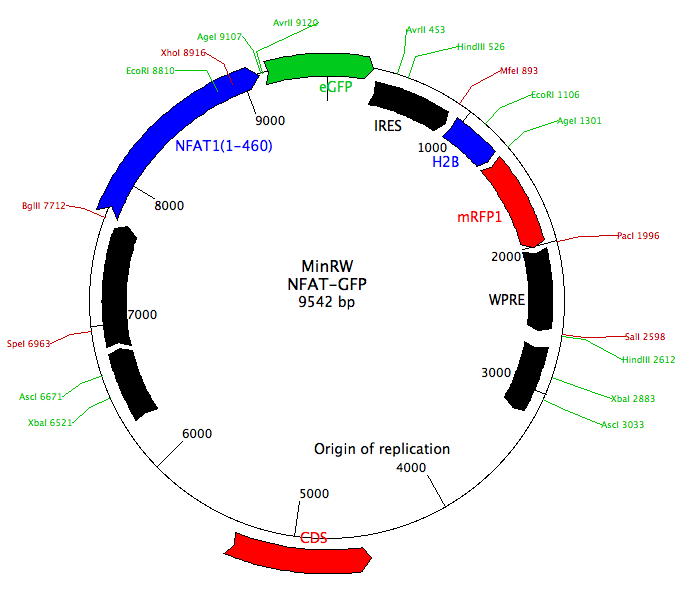 LOCUS       MinRW NFAT-GFP          9542 bp    DNA     circular DEFINITION  Ligation of MiTW NFAT-GFP (mutagenized to insert convenient sites) (            PacI/MfeI) (Ligation of MiTW (EcoRI/BglII) (                 7763 bp             ds-DNA     circular     06-MAY-2012 ORGANISM  ApEinfo:methylated            :1 TRM labFragment of MiTW, was cut with EcoRI at position 1429),             MSCV NFAT1(1-460) - eGFP (AvrII mutagenized by insertion CCTAGG pos            ition 1861)* (BglII/MfeI) (This sequence has been entered manually.            Francesco MarangoniCropped from MSCV NFAT1(1-460) - eGFP (AvrII mut            agenized by insertion CCTAGG position 1861) to fragment (450-2595).            Fragment of MSCV NFAT1(1-460) - eGFP (AvrII mutagenized by insertion             CCTAGG position 1861)*, was cut with BglII at position 4)Fragment             of MiTW NFAT-GFP (mutagenized to insert convenient sites), was cut w            ith PacI at position 3446), MinW H2B-mRFP swappable* (MfeI/PacI) (Li            gation of MinW (EcoRI/BglII) (This sequence has been entered manuall            y.Francesco MarangoniFragment of MinW, was cut with EcoRI at posit            ion 1429), pHIV H2B-mRFP* (BglII/MfeI) (This sequence has been enter            ed manually.Francesco MarangoniAmplify and cut BglII - MfeICropp            ed from pHIV H2B-mRFP to fragment (4414-5528).Fragment of pHIV H2B-            mRFP*, was cut with BglII at position 3)Cropped from MinW H2B-mRFP             swappable to fragment (7130-8243).Fragment of MinW H2B-mRFP swappab            le*, was cut with MfeI at position 4)FEATURES             Location/Qualifiers     gene            7720..9101                     /gene="NFAT1(1-460)"     misc_feature    6818..7706                     /note="(extended packaging signal)"                     /vntifkey="21"                     /note="(extended packaging signal)"                     /label="psi+"                     /apeinfo_fwdcolor="#ff0000"                     /apeinfo_revcolor="#ffcc66"                     /apeinfo_graphicformat="arrow_data {{0 1 2 0 0 -1} {} 0} wi                     dth 5 offset 0"     CDS             complement(4511..5368)                     /gene="CDS"                     /note="CDS Ampicillin resistance gene (b-lactamase)"                     /vntifkey="4"                     /note="Ampicillin resistance gene (b-lactamase)"                     /label="AmpR"                     /apeinfo_fwdcolor="#333333"                     /apeinfo_revcolor="green"                     /apeinfo_graphicformat="arrow_data {{0 1 2 0 0 -1} {} 0} wi                     dth 5 offset 0"     gene            9126..302                     /gene="eGFP"     misc_feature    1307..1991                     /gene="mRFP1"     misc_feature    2006..2597                     /gene="WPRE"                     /note="Woodchuck Hepatitis Virus Posttranscriptional Regula                     tory Element"                     /vntifkey="21"                     /note="Woodchuck Hepatitis Virus Posttranscriptional Regula                     tory Element"                     /label="WPRE"                     /apeinfo_fwdcolor="#ff0000"                     /apeinfo_revcolor="#ffcc66"                     /apeinfo_graphicformat="arrow_data {{0 1 2 0 0 -1} {} 0} wi                     dth 5 offset 0"     misc_feature    310..885                     /gene="IRES"                     /vntifkey="32"                     /label="IRES"                     /apeinfo_fwdcolor="pink"                     /apeinfo_revcolor="pink"                     /apeinfo_graphicformat="arrow_data {{0 1 2 0 0 -1} {} 0} wi                     dth 5 offset 0"     misc_feature    6303..6817                     /vntifkey="21"                     /label="5'\LTR"                     /apeinfo_fwdcolor="#ff0000"                     /apeinfo_revcolor="#ffcc66"                     /apeinfo_graphicformat="arrow_data {{0 1 2 0 0 -1} {} 0} wi                     dth 5 offset 0"     misc_feature    2694..3177                     /vntifkey="21"                     /label="3'\LTR"                     /apeinfo_fwdcolor="#ff0000"                     /apeinfo_revcolor="#ffcc66"                     /apeinfo_graphicformat="arrow_data {{0 1 2 0 0 -1} {} 0} wi                     dth 5 offset 0"     misc_feature    921..1295                     /gene="H2B"     misc_feature    complement(2034..2068)                     /vntifkey="28"                     /label="pHAGE\3'\CDS"                     /apeinfo_fwdcolor="pink"                     /apeinfo_revcolor="pink"                     /apeinfo_graphicformat="arrow_data {{0 1 2 0 0 -1} {} 0} wi                     dth 5 offset 0"     misc_feature    complement(2112..2135)                     /vntifkey="28"                     /label="pHAGE-A3550-3050"                     /apeinfo_fwdcolor="pink"                     /apeinfo_revcolor="pink"                     /apeinfo_graphicformat="arrow_data {{0 1 2 0 0 -1} {} 0} wi                     dth 5 offset 0"     misc_feature    2265..2285                     /vntifkey="28"                     /label="pHAGE-S4001-4500"                     /apeinfo_fwdcolor="pink"                     /apeinfo_revcolor="pink"                     /apeinfo_graphicformat="arrow_data {{0 1 2 0 0 -1} {} 0} wi                     dth 5 offset 0"     rep_origin      3748..3748                     /gene="Origin of replication"                     /note="REP_ORIGIN "                     /vntifkey="33"                     /label="Col\E1\ori"                     /apeinfo_fwdcolor="#00ff00"                     /apeinfo_revcolor="green"                     /apeinfo_graphicformat="arrow_data {{0 1 2 0 0 -1} {} 0} wi                     dth 5 offset 0"BASE COUNT     2133 a   2847 c   2490 g   2072 tORIGIN        1 cacaagctgg agtacaacta caacagccac aacgtctata tcatggccga caagcagaag       61 aacggcatca aggtgaactt caagatccgc cacaacatcg aggacggcag cgtgcagctc      121 gccgaccact accagcagaa cacccccatc ggcgacggcc ccgtgctgct gcccgacaac      181 cactacctga gcacccagtc cgccctgagc aaagacccca acgagaagcg cgatcacatg      241 gtcctgctgg agttcgtgac cgccgccggg atcactctcg gcatggacga gctgtacaag      301 taacaattcc gccccccccc cctaacgtta ctggccgaag ccgcttggaa taaggccggt      361 gtgcgtttgt ctatatgtta ttttccacca tattgccgtc ttttggcaat gtgagggccc      421 ggaaacctgg ccctgtcttc ttgacgagca ttcctagggg tctttcccct ctcgccaaag      481 gaatgcaagg tctgttgaat gtcgtgaagg aagcagttcc tctggaagct tcttgaagac      541 aaacaacgtc tgtagcgacc ctttgcaggc agcggaaccc cccacctggc gacaggtgcc      601 tctgcggcca aaagccacgt gtataagata cacctgcaaa ggcggcacaa ccccagtgcc      661 acgttgtgag ttggatagtt gtggaaagag tcaaatggct ctcctcaagc gtattcaaca      721 aggggctgaa ggatgcccag aaggtacccc attgtatggg atctgatctg gggcctcggt      781 gcacatgctt tacatgtgtt tagtcgaggt taaaaaacgt ctaggccccc cgaaccacgg      841 ggacgtggtt ttcctttgaa aaacacgatg ataatatggc cacaacccat gtcaattgca      901 ccatggccac aaccatgtca ccagagccag cgaagtctgc tcccgccccg aaaaagggct      961 ccaagaaggc ggtgactaag gcgcagaaga aaggcggcaa gaagcgcaag cgcagccgca     1021 aggagagcta ttccatctat gtgtacaagg ttctgaagca ggtccaccct gacaccggca     1081 tttcgtccaa ggccatgggc atcatgaatt cgtttgtgaa cgacattttc gagcgcatcg     1141 caggtgaggc ttcccgcctg gcgcattaca acaagcgctc gaccatcacc tccagggaga     1201 tccagacggc cgtgcgcctg ctgctgcctg gggagttggc caagcacgcc gtgtccgagg     1261 gtactaaggc catcaccaag tacaccagcg ctaaggatcc accggtcgcc accatggcct     1321 cctccgagga cgtcatcaag gagttcatgc gcttcaaggt gcgcatggag ggctccgtga     1381 acggccacga gttcgagatc gagggcgagg gcgagggccg cccctacgag ggcacccaga     1441 ccgccaagct gaaggtgacc aagggcggcc ccctgccctt cgcctgggac atcctgtccc     1501 ctcagttcca gtacggctcc aaggcctacg tgaagcaccc cgccgacatc cccgactact     1561 tgaagctgtc cttccccgag ggcttcaagt gggagcgcgt gatgaacttc gaggacggcg     1621 gcgtggtgac cgtgacccag gactcctccc tgcaggacgg cgagttcatc tacaaggtga     1681 agctgcgcgg caccaacttc ccctccgacg gccccgtaat gcagaagaag accatgggct     1741 gggaggcctc caccgagcgg atgtaccccg aggacggcgc cctgaagggc gagatcaaga     1801 tgaggctgaa gctgaaggac ggcggccact acgacgccga ggtcaagacc acctacatgg     1861 ccaagaagcc cgtgcagctg cccggcgcct acaagaccga catcaagctg gacatcacct     1921 cccacaacga ggactacacc atcgtggaac agtacgagcg cgccgagggc cgccactcca     1981 ccggcgccta attaattaag gatcctaatc aacctctgga ttacaaaatt tgtgaaagat     2041 tgactggtat tcttaactat gttgctcctt ttacgctatg tggatacgct gctttaatgc     2101 ctttgtatca tgctattgct tcccgtatgg ctttcatttt ctcctccttg tataaatcct     2161 ggttgctgtc tctttatgag gagttgtggc ccgttgtcag gcaacgtggc gtggtgtgca     2221 ctgtgtttgc tgacgcaacc cccactggtt ggggcattgc caccacctgt cagctccttt     2281 ccgggacttt cgctttcccc ctccctattg ccacggcgga actcatcgcc gcctgccttg     2341 cccgctgctg gacaggggct cggctgttgg gcactgacaa ttccgtggtg ttgtcgggga     2401 aatcatcgtc ctttccttgg ctgctcgcct gtgttgccac ctggattctg cgcgggacgt     2461 ccttctgcta cgtcccttcg gccctcaatc cagcggacct tccttcccgc ggcctgctgc     2521 cggctctgcg gcctcttccg cgtcttcgcc ttcgccctca gacgagtcgg atctcccttt     2581 gggccgcctc cccgcctgtc gacctgcagc caagcttatc gataaaataa aagattttat     2641 ttagtctcca gaaaaagggg ggaatgaaag accccacctg taggtttggc aagctagctt     2701 aagtaacgcc attttgcaag gcatggaaaa tacataactg agaatagaga agttcagatc     2761 aaggttagga acagagagac agcagaatat gggccaaaca ggatatctgt ggtaagcagt     2821 tcctgccccg gctcagggcc aagaacagat ggtccccaga tgcggtcccg ccctcagcag     2881 tttctagaga accatcagat gtttccaggg tgccccaagg acctgaaatg accctgtgcc     2941 ttatttgaac taaccaatca gttcgcttct cgcttctgtt cgcgcgcttc tgctccccga     3001 gctcaataaa agagcccaca acccctcact cggcgcgcca gtcctccgat agactgcgtc     3061 gcccgggtac ccgtgtatcc aataaaccct cttgcagttg catccgactt gtggtctcgc     3121 tgttccttgg gagggtctcc tctgagtgat tgactacccg tcagcggggg tctttcatgg     3181 gtaacagttt cttgaagttg gagaacaaca ttctgagggt aggagtcgaa tattaagtaa     3241 tcctgactca attagccact gttttgaatc cacatactcc aatactcctg aaatagttca     3301 ttatggacag cgcagaagag ctggggagaa ttaattcgta atcatggtca tagctgtttc     3361 ctgtgtgaaa ttgttatccg ctcacaattc cacacaacat acgagccgga agcataaagt     3421 gtaaagcctg gggtgcctaa tgagtgagct aactcacatt aattgcgttg cgctcactgc     3481 ccgctttcca gtcgggaaac ctgtcgtgcc agctgcatta atgaatcggc caacgcgcgg     3541 ggagaggcgg tttgcgtatt gggcgctctt ccgcttcctc gctcactgac tcgctgcgct     3601 cggtcgttcg gctgcggcga gcggtatcag ctcactcaaa ggcggtaata cggttatcca     3661 cagaatcagg ggataacgca ggaaagaaca tgtgagcaaa aggccagcaa aaggccagga     3721 accgtaaaaa ggccgcgttg ctggcgtttt tccataggct ccgcccccct gacgagcatc     3781 acaaaaatcg acgctcaagt cagaggtggc gaaacccgac aggactataa agataccagg     3841 cgtttccccc tggaagctcc ctcgtgcgct ctcctgttcc gaccctgccg cttaccggat     3901 acctgtccgc ctttctccct tcgggaagcg tggcgctttc tcatagctca cgctgtaggt     3961 atctcagttc ggtgtaggtc gttcgctcca agctgggctg tgtgcacgaa ccccccgttc     4021 agcccgaccg ctgcgcctta tccggtaact atcgtcttga gtccaacccg gtaagacacg     4081 acttatcgcc actggcagca gccactggta acaggattag cagagcgagg tatgtaggcg     4141 gtgctacaga gttcttgaag tggtggccta actacggcta cactagaagg acagtatttg     4201 gtatctgcgc tctgctgaag ccagttacct tcggaaaaag agttggtagc tcttgatccg     4261 gcaaacaaac caccgctggt agcggtggtt tttttgtttg caagcagcag attacgcgca     4321 gaaaaaaagg atctcaagaa gatcctttga tcttttctac ggggtctgac gctcagtgga     4381 acgaaaactc acgttaaggg attttggtca tgagattatc aaaaaggatc ttcacctaga     4441 tccttttaaa ttaaaaatga agttttaaat caatctaaag tatatatgag taaacttggt     4501 ctgacagtta ccaatgctta atcagtgagg cacctatctc agcgatctgt ctatttcgtt     4561 catccatagt tgcctgactc cccgtcgtgt agataactac gatacgggag ggcttaccat     4621 ctggccccag tgctgcaatg ataccgcgag acccacgctc accggctcca gatttatcag     4681 caataaacca gccagccgga agggccgagc gcagaagtgg tcctgcaact ttatccgcct     4741 ccatccagtc tattaattgt tgccgggaag ctagagtaag tagttcgcca gttaatagtt     4801 tgcgcaacgt tgttgccatt gctacaggca tcgtggtgtc acgctcgtcg tttggtatgg     4861 cttcattcag ctccggttcc caacgatcaa ggcgagttac atgatccccc atgttgtgca     4921 aaaaagcggt tagctccttc ggtcctccga tcgttgtcag aagtaagttg gccgcagtgt     4981 tatcactcat ggttatggca gcactgcata attctcttac tgtcatgcca tccgtaagat     5041 gcttttctgt gactggtgag tactcaacca agtcattctg agaatagtgt atgcggcgac     5101 cgagttgctc ttgcccggcg tcaatacggg ataataccgc gccacatagc agaactttaa     5161 aagtgctcat cattggaaaa cgttcttcgg ggcgaaaact ctcaaggatc ttaccgctgt     5221 tgagatccag ttcgatgtaa cccactcgtg cacccaactg atcttcagca tcttttactt     5281 tcaccagcgt ttctgggtga gcaaaaacag gaaggcaaaa tgccgcaaaa aagggaataa     5341 gggcgacacg gaaatgttga atactcatac tcttcctttt tcaatattat tgaagcattt     5401 atcagggtta ttgtctcatg agcggataca tatttgaatg tatttagaaa aataaacaaa     5461 taggggttcc gcgcacattt ccccgaaaag tgccacctga cgtctaagaa accattatta     5521 tcatgacatt aacctataaa aataggcgta tcacgaggcc ctttcgtctc gcgcgtttcg     5581 gtgatgacgg tgaaaacctc tgacacatgc agctcccgga gacggtcaca gcttgtctgt     5641 aagcggatgc cgggagcaga caagcccgtc agggcgcgtc agcgggtgtt ggcgggtgtc     5701 ggggctggct taactatgcg gcatcagagc agattgtact gagagtgcac catatgcggt     5761 gtgaaatacc gcacagatgc gtaaggagaa aataccgcat caggcgccat tcgccattca     5821 ggctgcgcaa ctgttgggaa gggcgatcgg tgcgggcctc ttcgctatta cgccagctgg     5881 cgaaaggggg atgtgctgca aggcgattaa gttgggtaac gccagggttt tcccagtcac     5941 gacgttgtaa aacgacggcg caaggaatgg tgcatgcaag gagatggcgc ccaacagtcc     6001 cccggccacg gggcctgcca ccatacccac gccgaaacaa gcgctcatga gcccgaagtg     6061 gcgagcccga tcttccccat cggtgatgtc ggcgatatag gcgccagcaa ccgcacctgt     6121 ggcgccggtg atgccggcca cgatgcgtcc ggcgtagagg cgattagtcc aatttgttaa     6181 agacaggata tcagtggtcc aggctctagt tttgactcaa caatatcacc agctgaagcc     6241 tatagagtac gagccataga taaaataaaa gattttattt agtctccaga aaaagggggg     6301 aatgaaagac cccacctgta ggtttggcaa gctagcttaa gtaacgccat tttgcaaggc     6361 atggaaaata cataactgag aatagagaag ttcagatcaa ggttaggaac agagagacag     6421 cagaatatgg gccaaacagg atatctgtgg taagcagttc ctgccccggc tcagggccaa     6481 gaacagatgg tccccagatg cggtcccgcc ctcagcagtt tctagagaac catcagatgt     6541 ttccagggtg ccccaaggac ctgaaatgac cctgtgcctt atttgaacta accaatcagt     6601 tcgcttctcg cttctgttcg cgcgcttctg ctccccgagc tcaataaaag agcccacaac     6661 ccctcactcg gcgcgccagt cctccgatag actgcgtcgc ccgggtaccc gtattcccaa     6721 taaagcctct tgctgtttgc atccgaatcg tggactcgct gatccttggg agggtctcct     6781 cagattgatt gactgcccac ctcgggggtc tttcatttgg aggttccacc gagatttgga     6841 gacccctgcc cagggaccac cgaccccccc gccgggaggt aagctggcca gcggtcgttt     6901 cgtgtctgtc tctgtctttg tgcgtgtttg tgccggcatc taatgtttgc gcctgcgtct     6961 gtactagtta gctaactagc tctgtatctg gcggacccgt ggtggaactg acgagttctg     7021 aacacccggc cgcaaccctg ggagacgtcc cagggacttt gggggccgtt tttgtggccc     7081 gacctgagga agggagtcga tgtggaatcc gaccccgtca ggatatgtgg ttctggtagg     7141 agacgagaac ctaaaacagt tcccgcctcc gtctgaattt ttgctttcgg tttggaaccg     7201 aagccgcgcg tcttgtctgc tgcagcgctg cagcatcgtt ctgtgttgtc tctgtctgac     7261 tgtgtttctg tatttgtctg aaaattaggg ccagactgtt accactccct taagtttgac     7321 cttaggtcac tggaaagatg tcgagcggat cgctcacaac cagtcggtag atgtcaagaa     7381 gagacgttgg gttaccttct gctctgcaga atggccaacc tttaacgtcg gatggccgcg     7441 agacggcacc tttaaccgag acctcatcac ccaggttaag atcaaggtct tttcacctgg     7501 cccgcatgga cacccagacc aggtccccta catcgtgacc tgggaagcct tggcttttga     7561 cccccctccc tgggtcaagc cctttgtaca ccctaagcct ccgcctcctc ttcctccatc     7621 cgccccgtct ctcccccttg aacctcctcg ttcgaccccg cctcgatcct ccctttatcc     7681 agccctcact ccttctctag gcgccggaat tagatctcac catggacgtc ccggagccgc     7741 agcccgaccc cgatggcggg gacggccccg gccacgagcc cgggggcagt ccccaagacg     7801 agctggactt ttccatcctc ttcgattatg actatctgaa ccctatcgaa gaagaaccga     7861 tcgcacataa ggccatcagc tcaccctccg gactcgcata cccggatgat gtcctggact     7921 atggcctcaa gccatgcaac ccccttgcca gtccctctgg cgagccccct ggccggttcg     7981 gagagccgga tagtataggg ttccagaact ttctgagccc ggtcaagcca gcaggggctt     8041 cgggcccgag ccctcggatc gagatcactc catcccacga actgatgcag gcaggggggg     8101 ccctccgtgg gagagacgcc ggcctgtccc ccgagcagcc ggccctggcc ctggccggcg     8161 tggccgccag cccgaggttc acactgcccg tgcccggcta cgagggctac cgcgagccgc     8221 tttgcttgag ccccgctagc agcggctcct ctgccagctt catttctgac accttctccc     8281 cctacacctc gccctgcgtc tcacccaata acgccgggcc cgacgacctg tgtccccagt     8341 ttcaaaacat ccctgctcat tattccccca gaacctctcc aataatgtca cctcgaacca     8401 gcctcgccga ggacagctgc ctgggccgac actcgcccgt gccccgtccg gcatcccgct     8461 cctcctcacc cggtgccaag cggaggcatt cgtgcgcaga ggctttggtt gctcctctgc     8521 ccgcagcctc accccagcgc tcccggagcc cctcgccaca gccctcgcct cacgtggcac     8581 cgcaggacga cagcatcccc gctgggtacc cccccacggc cggctctgct gttctcatgg     8641 atgccctcaa caccctggcc accgactcgc cctgcgggat cccctccaag atatggaaga     8701 ccagtcctga cccgacgcct gtgtccaccg ctccgtccaa ggctggcctg gcccgccaca     8761 tctaccctac tgtggagttc ctggggccat gtgagcagga ggagaggagg aattccgctc     8821 cagagtccat cctgctggta ccacctactt ggcccaagca gttggtgccg gccattccca     8881 tctgcagcat ccctgtgact gcatccctcc caccactcga gtggccactc tccaatcagt     8941 cgggctccta tgagctacgg attgaggtcc aacccaagcc ccatcaccgg gcccactatg     9001 agacggaggg cagccgtggc gctgtcaaag ccccaacagg aggacaccct gtggtgcagc     9061 tccacggcta catggagaac aagcctctgg ggcttcagat cgatccaccg gtcgccaccc     9121 ctaggatggt gagcaagggc gaggagctgt tcaccggggt ggtgcccatc ctggtcgagc     9181 tggacggcga cgtaaacggc cacaagttca gcgtgtccgg cgagggcgag ggcgatgcca     9241 cctacggcaa gctgaccctg aagttcatct gcaccaccgg caagctgccc gtgccctggc     9301 ccaccctcgt gaccaccctg acctacggcg tgcagtgctt cagccgctac cccgaccaca     9361 tgaagcagca cgacttcttc aagtccgcca tgcccgaagg ctacgtccag gagcgcacca     9421 tcttcttcaa ggacgacggc aactacaaga cccgcgccga ggtgaagttc gagggcgaca     9481 ccctggtgaa ccgcatcgag ctgaagggca tcgacttcaa ggaggacggc aacatcctgg     9541 gg                                                               //